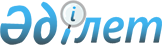 Об утверждении Правил регулирования численности животныхПриказ Заместителя Премьер-Министра Республики Казахстан - Министра сельского хозяйства Республики Казахстан от 5 декабря 2017 года № 480. Зарегистрирован в Министерстве юстиции Республики Казахстан 25 декабря 2017 года № 16115.
      В соответствии с подпунктом 61) пункта 1 статьи 9 Закона Республики Казахстан от 9 июля 2004 года "Об охране, воспроизводстве и использовании животного мира" ПРИКАЗЫВАЮ:
      1. Утвердить прилагаемые Правила регулирования численности животных.
      2. Комитету лесного хозяйства и животного мира Министерства сельского хозяйства Республики Казахстан в установленном законодательством порядке обеспечить:
      1) государственную регистрацию настоящего приказа в Министерстве юстиции Республики Казахстан;
      2) в течение десяти календарных дней со дня государственной регистрации направление его копии в бумажном и электронном виде на казахском и русском языках в Республиканское государственное предприятие на праве хозяйственного ведения "Республиканский центр правовой информации" для официального опубликования и включения в Эталонный контрольный банк нормативных правовых актов Республики Казахстан;
      3) в течение десяти календарных дней после государственной регистрации настоящего приказа направление его копии на официальное опубликование в периодические печатные издания;
      4) размещение настоящего приказа на интернет-ресурсе Министерства сельского хозяйства Республики Казахстан после его официального опубликования;
      5) в течение десяти рабочих дней после государственной регистрации настоящего приказа представление в Департамент правового обеспечения Министерства сельского хозяйства Республики Казахстан сведений об исполнении мероприятий, предусмотренных подпунктами 1), 2), 3) и 4) настоящего пункта.
      3. Контроль за исполнением настоящего приказа возложить на курирующего вице-министра сельского хозяйства Республики Казахстан.
      4. Настоящий приказ вводится в действие по истечении десяти календарных дней после дня его первого официального опубликования. Правила регулирования численности животных Глава 1. Общие положения
      1. Правила регулирования численности животных (далее – Правила), разработаны в соответствии с подпунктом 61) пункта 1 статьи 9 Закона Республики Казахстан от 9 июля 2004 года "Об охране, воспроизводстве и использовании животного мира" (далее – Закон) и определяют порядок регулирования численности видов животных.
      2. В настоящих Правилах используются следующие основные понятия:
      1) биологическое обоснование – научно обоснованное заключение на пользование животным миром, определение допустимого объема изъятия объектов животного мира, а также на деятельность, способную повлиять на объекты животного мира и среду их обитания;
      2) уполномоченный государственный орган в области охраны, воспроизводства и использования животного мира (далее – уполномоченный орган) – центральный исполнительный орган, осуществляющий руководство в области охраны, воспроизводства и использования животного мира, а также в пределах своих полномочий межотраслевую координацию. Глава 2. Порядок регулирования численности видов животных
      3. Регулирование численности видов животных осуществляется в целях:
      1) охраны здоровья населения;
      2) предотвращения заболеваний сельскохозяйственных и домашних животных;
      3) предотвращения ущерба экономике;
      4) сохранения биологического равновесия.
      4. Основаниями регулирования численности видов животных являются:
      1) возникновение угрозы заражения или заболевания населения, сельскохозяйственных и домашних животных болезнями, переносчиками которых являются объекты животного мира;
      2) возникновение угрозы значительного ущерба экономике;
      3) нарушение сложившегося природного баланса животного мира в среде их обитания, приведшее к сокращению численности его отдельных видов и другим негативным последствиям;
      4) возникновение угрозы нарушения гидрохимического и иных режимов водоемов и (или) участков, которое может привести к заморам.
      5. Регулирование численности видов животных проводится в соответствии с биологическим обоснованием.
      Подготовка биологического обоснования осуществляется соответствующими научными организациями, аккредитованными как субъекты научной и (или) научно-технической деятельности в соответствии с Правилами подготовки биологического обоснования на пользование животным миром, утвержденными приказом Министра окружающей среды и водных ресурсов Республики Казахстан от 4 апреля 2014 года № 104-Ө (зарегистрирован в Реестре государственной регистрации нормативных правовых актов № 9307).
      6. Регулированию численности подлежат виды животных предусмотренные перечнем видов животных, численность которых подлежит регулированию в целях охраны здоровья населения, предохранения от заболеваний сельскохозяйственных и других домашних животных, предотвращения ущерба окружающей среде, предупреждения опасности нанесения существенного ущерба сельскохозяйственной деятельности утвержденных приказом Министра сельского хозяйства Республики Казахстан от 14 апреля 2010 года № 258 (зарегистрирован в Реестре государственной регистрации нормативных правовых актов № 6223).
					© 2012. РГП на ПХВ «Институт законодательства и правовой информации Республики Казахстан» Министерства юстиции Республики Казахстан
				
      Заместитель Премьер-Министра Республики Казахстан – Министр сельского хозяйства Республики Казахстан

А. Мырзахметов
Утверждены
приказом Заместителя 
Премьер-Министра 
Республики Казахстан-
Министра сельского хозяйства
Республики Казахстан
от 5 декабря 2017 года № 480